Agli Ill.mi Sigg.Componenti del Senato Accademico	p.c.	Ai Componenti del Consiglio di Amministrazione		Ai Componenti del Nucleo di Valutazione di AteneoAi Componenti del Collegio dei Revisori dei Conti	Alle OO.SS.Al Consiglio degli StudentiLoro SediOggetto: Riunione del Senato Accademico. Ordine del giorno.La S. V. è invitata ad intervenire alla riunione del Senato Accademicoche avrà luogo il giorno 25 febbraio 2015, alle ore 10:00, presso la Sala Consiliare del Politecnico di Bari – Via Amendola n. 126/b, per la discussione del seguente Ordine del giornoApprovazione verbali del 19.12.2014 e del 29.01.2015.Comunicazioni.Interrogazioni e dichiarazioni.Ratifica Decreti.PROGRAMMAZIONE E ATTIVITA’ NORMATIVA143/14®	Proposta di modifica al Regolamento spin off del Politecnico di Bari – parere.DIDATTICA12®	Concessione certificazione ex art. 10 D.Lgs. n. 494/96.16®	Attivazione nuovi corsi di studio.17®	Modifiche Ordinamenti Didattici.18®	Analisi documenti del Rapporto di Riesame.STUDENTI27	Richiesta riconoscimento del Comitato Locale “IACES Bari” come organizzazione studentesca all’interno del Politecnico di Bari.PERSONALE28	Procedura pubblica di selezione per la copertura di n.1 posto di ricercatore a tempo determinato, nel s.s.d. ING-IND/22 “Scienza e tecnologia dei materiali” (settore concorsuale 09/01 – Scienza e tecnologia dei materiali) della durata di 36 mesi, con regime di impegno a tempo definito presso il DICATECh - ai sensi dell’art. 24, comma 3, lettera a), della Legge 30 dicembre 2010, n. 240 (tipologia “Junior”) e dell’art. 9, co. 9, del “Regolamento di Ateneo per la disciplina dei ricercatori a tempo determinato ai sensi della Legge n. 240/2010”: Parere.	Il Rettore	f.to Prof. Ing. Eugenio Di SciascioLegenda®	il punto all’odg è stato rinviato nell’ultima seduta	la documentazione è già stata trasmessa	la documentazione è allegata	la documentazione verrà trasmessa appena possibile 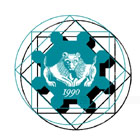 POLITECNICO DI BARIIL RETTOREPOLITECNICO DI BARIIL RETTOREPOLITECNICO DI BARIIL RETTOREPOLITECNICO DI BARIIL RETTOREBari, 20 FEB 2015Prot. n.3452